Музей полиции занял второе место в районном конкурсе "Лучший школьный музей"   26 февраля состоялось награждение участников конкурса «Лучший школьный музей». Руководитель лицейского музея полиции Габитова И. А. награждена дипломом 2 степени. Кроме того, музей получил в подарок картотеку.    Важную роль в воспитании гражданско – патриотических чувств играет лицейский музей милиции (полиции), в котором большое место отводится деятельности правоохранительных органов в годы Великой Отечественной войны и послевоенное время. Стенды лицейского музея помогают лучше узнать историю Карачаево – Черкесии и родного города, осознать вклад наших земляков в дело Великой Победы. Музей работает согласно плану, имеется картотека, инвентарная книга, материалы экскурсий. Все экспонаты предоставлены из личных архивов сотрудников правоохранительных органов.     Экскурсии в музее полиции лицея проводят учащиеся юнармейского отряда (полицейского класса). Школьники, посещающие музей, интересуются историей, с удовольствием рассматривают и изучают экспонаты, в числе которых – комсомольский билет, выданный 3 ноября 1943 года на фронте красноармейцу Бибик А.А., награды периода Великой Отечественной войны, благодарственные письма от И.В. Сталина, фронтовые письма и редкие фотографии. В музее собраны копии архивных газет, наградные документы, имеется небольшая библиотека книг о непростом для нашей страны времени.
	Музей полиции лицея - это учебный проект, в котором были задействованы все учащиеся. Каждый класс получил индивидуальное задание: собрать информацию о деятельности правоохранителей с допетровских времен до современных дней. Весь материал синхронизирован и систематизирован на передвижных стендах. Экспозиции постоянно обновляются. В 2020 году была открыта выставка, посвященная 75 - летию Великой Победы. Здесь представлено множество документов, предметов, принадлежавших ветеранам Великой Отечественной войны.
	Руководит музеем учитель истории и обществознания высшей квалификационной категории Габитова Ирина Анатольевна.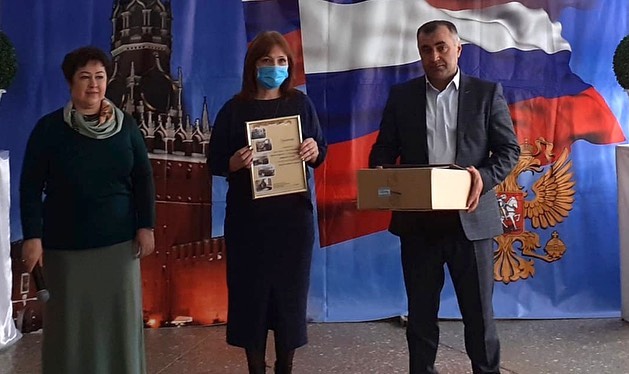 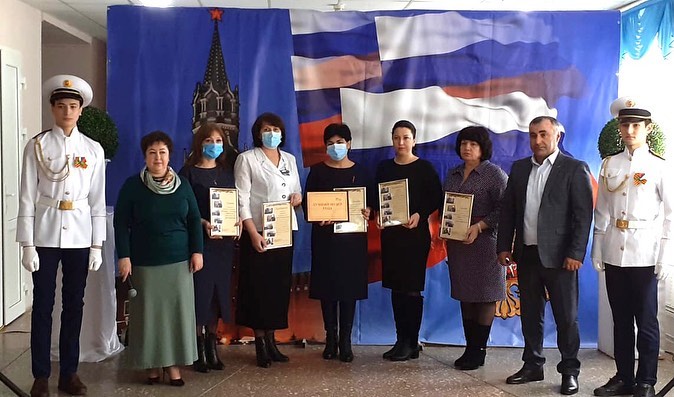 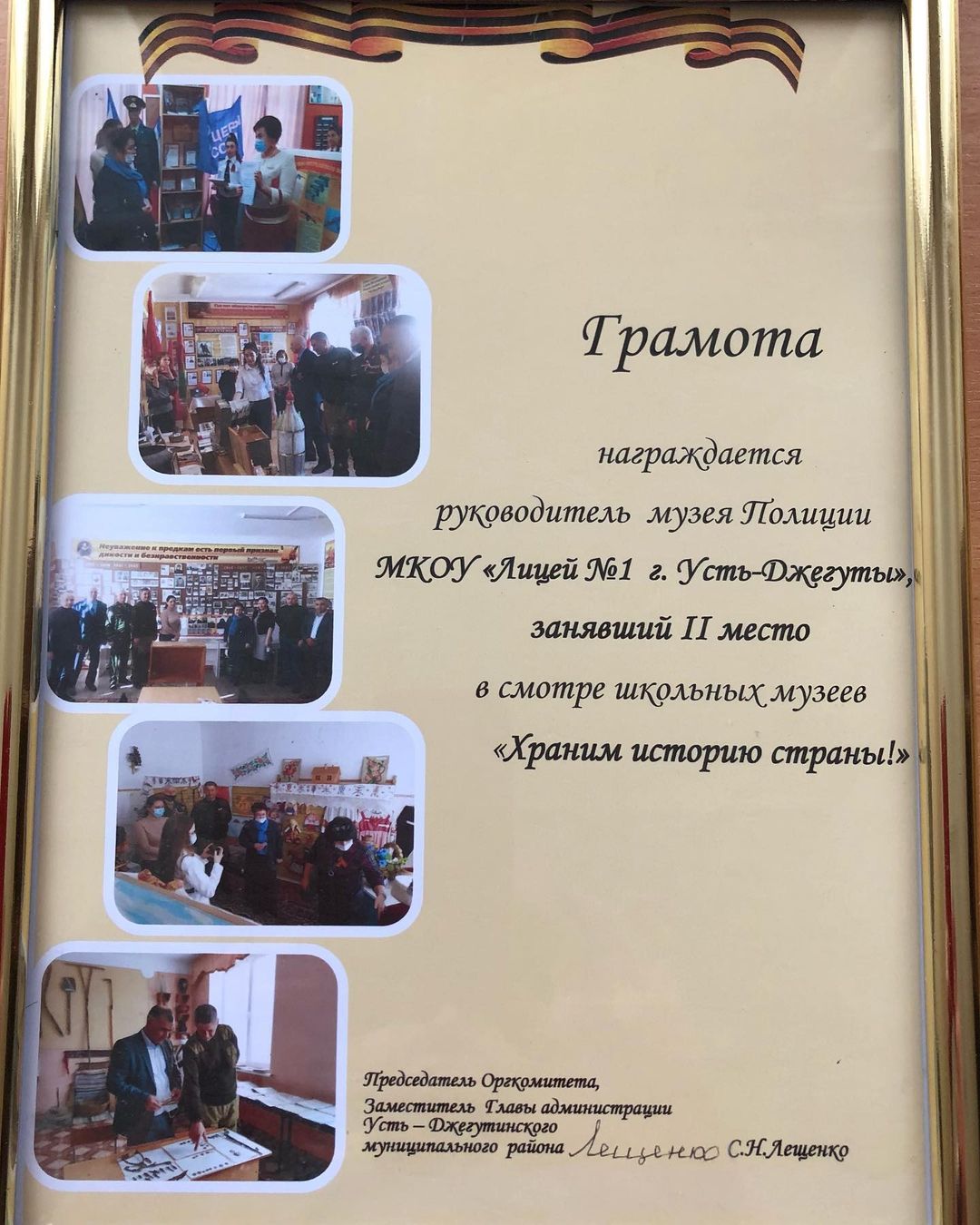 